Elections Board MinutesAssociated Students 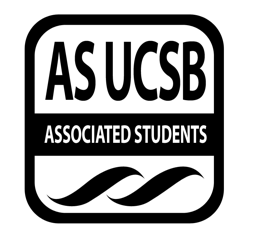 11/13/18, 12:00 PMNati Conference RoomCALL TO ORDER by John Paul Renteria at 12:00 PM. A. MEETING BUSINESSRoll Call B. DISCUSSION ITEMS B.1. Winter Special ElectionAt the previous meeting, Elections Board decided to hold a winter special elections. The timeline created by Quan is similar to the timeline that was made for the Fall Special Election.If the Petition for the special elections gets approved by the Senate next week, Elections board will start advertising after the decision has been made. Initially, the plan states that the ballot would be sent to Senate for approval on 1/19; however, that would not work with the voting period. The voting period would start on 1/21 and conclude 1/24. The ballot needs to be tabled for a week. An idea was brought up to change the format of candidate forums for the Winter Special Election. Elections Board would ask candidates questions and have that televised where people online could ask questions. This is just an idea.Since the plans for the Winter Special Election are made, a voter threshold must be established. If Elections Board were to take the averages of the past two elections, with Fall 2018 now being included, the voter threshold would be~12%. Yan, Coffey, and Quan all agree that having ~12% would be too high. Quan stated that since the threshold for a General Election is 20%, a special election voter threshold for one position should be half of that. All three board members agree that setting the threshold at 10% is feasible.Motion to set the voter threshold for the winter special election to 10%.	First/Second: Yan/Wiesenthal-Coffey	Vote: 3-0-1	Motion Passes.Meeting adjourned at 12:50 PM by John Paul Renteria.NameNote: absent (excused/not excused)arrived late (time)departed early (time)proxy (full name)NameNote:absent (excused/not excused)arrived late (time)departed early (time)proxy (full name)John Paul RenteriaPresentRafael Cornejo(Senate Liaison)Present (arrived at 12:15)Davis QuanPresent (via phone, arrived at 12:15)Ashley Ng(Senate Liaison)Absent (excused)Andrew YanPresentRuth Garcia Guevara(Advisor)PresentHattie GraceAbsent (excused)Jennifer PantojaAbsent (excused)Rachel Wiesenthal-CoffeyPresent (arrived at 12:15)